Urnik dela in seznam obveznosti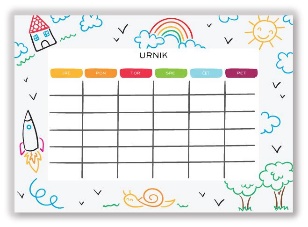 Priporočljivo je, da z otrokom sestavimo urnik šolskega dela za vsak dan.Predvidimo, koliko časa bo otrok potreboval za dokončanje naloge pridoločenem predmetu. Koristno je, da načrtujemo reševanje nalog za predmet,pri katerem ima otrok težave, prej kot tiste, pri katerih nima težav. Pri tem jepomembno, da določimo, katere naloge predstavljajo prioriteto (tiste, ki jihmora prej oddati).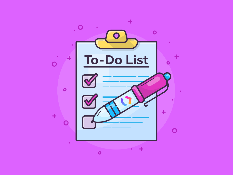 Lahko oblikujemo tudi seznam nalog, zadolžitev, ki jih mora otrok v tem dnevuopraviti. Pri razporejanju obveznosti smo pozorni, da se izmenjujejo tiste, kizahtevajo večjo mero otrokove zbranosti in koncentracije, s tistimi, ki otrokudopuščajo več ustvarjalnosti in mu povzročajo manj napora.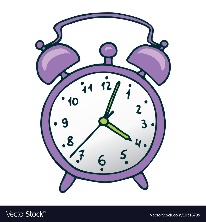 Prav tako ne smemo pozabiti na vmesne odmore in na zadovoljene primarneotrokove potrebe torej, da med delom ni žejen, lačen ali zaspan.Urnik in seznam dela postavimo na vidno mesto, najboljše je, da je to v učnemkotičku. Tako ima otrok vse stvari, ki so povezane s šolo, na enem mestu.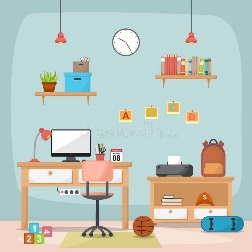 Če je otrok že starejši oziroma že samostojnejši,ga spodbudite, da si urnik sestavi sam.Tako bo otrok vzpostavil rutino,krepil delovne navade ter organizacijo.Otrok bo tako imel boljši pregled nad zadolžitvami.Spodaj je primer urnika, ki ga lahko uporabite. Urnik lahko natisnete ali v podobni obliki napišete na list papirja. Pomembno je, da je otrok aktivno vključen k sestavi urnika. Predstavljen je primer dnevnega in tedenskega urnika.MOJ URNIKDANES JE: ______________________MOJA OPRAVILA:MOJ  TEDENSKI URNIKMOJA OPRAVILA:SLIČICE, KI JIH LAHKO NATISNEŠ.ODMORMALICAOPRAVLJENO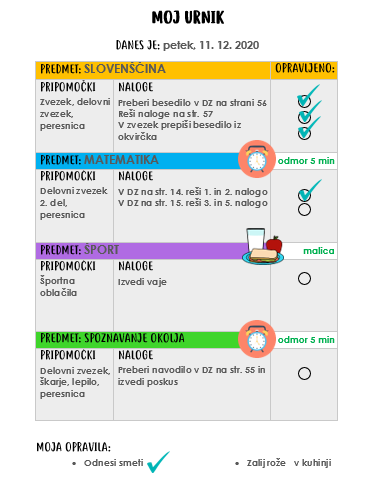 Primer izpolnjenega urnikaPREDMET:PREDMET:OPRAVLJENO:PRIPOMOČKINALOGEPREDMET:PREDMET:PRIPOMOČKINALOGEPREDMET:PREDMET:PRIPOMOČKINALOGEPREDMET:PREDMET:PRIPOMOČKINALOGEPONEDELJEKPONEDELJEKOPRAVLJENO:PREDMETINALOGEPREDMETINALOGEPREDMETINALOGEPREDMETINALOGETOREKTOREKPREDMETINALOGEPREDMETINALOGEPREDMETINALOGEPREDMETINALOGESREDASREDAPREDMETINALOGEPREDMETINALOGEPREDMETINALOGEPREDMETINALOGEČETRTEKČETRTEKPREDMETINALOGEPREDMETINALOGEPREDMETINALOGEPREDMETINALOGEPETEKPETEKPETEKPREDMETINALOGEPREDMETINALOGEPREDMETINALOGEPREDMETINALOGE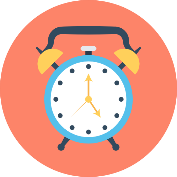 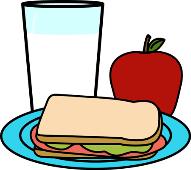 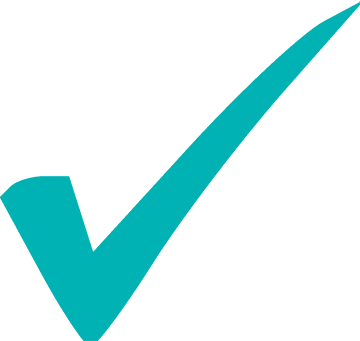 